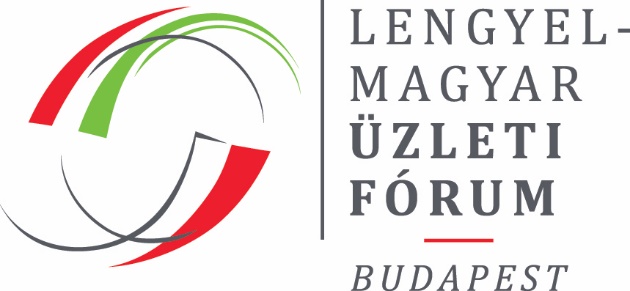 LENGYEL-MAGYAR ÜZLETI FÓRUMPROGRAMBudapest, 2021.11.08.Fontos! A Budai Vigadó épületébe történő belépéskor a szervezők kötelesek valamennyi résztvevő védettségét ellenőrizni. A résztvevőktől kérjük ezért belépéskor védettségi igazolvány bemutatását, valamint személy azonosító okmány bemutatását. A rendezvényre 48 óránál nem régebbi negatív COVID-19 teszt bemutatásával is lehetséges a belépés. Ennek hiányában a szervezők kötelesek a belépést megtagadni.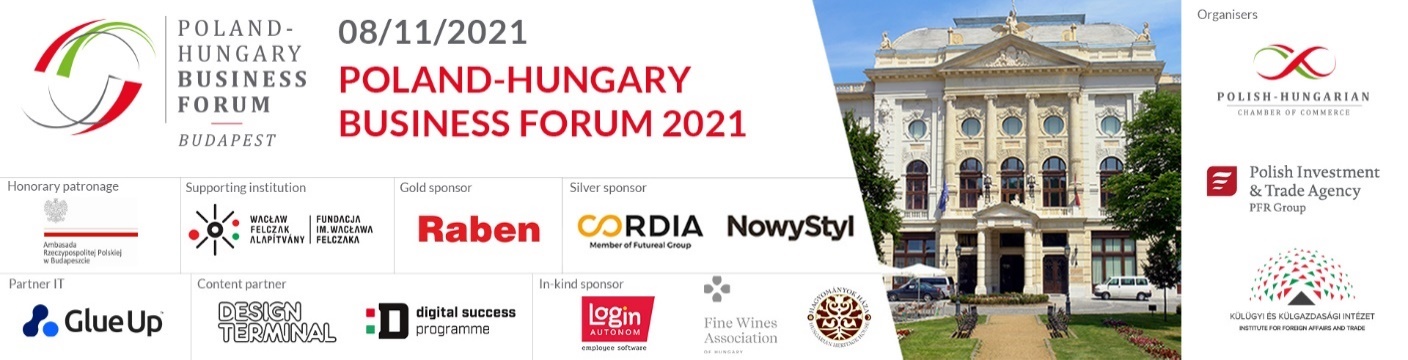 08.30-09.15REGISZTRÁCIÓMegnyitó  9.15-9.25Megnyitó köszöntők a szervező intézmények részéről: Felvezető a rendezvényhez és a megnyitó rész moderátora: Wisniewski Anna, ügyvezető igazgató, Lengyel-Magyar Gazdasági Kamara Köszöntő:Grzegorz Słomkowski – elnök-helyettes, Lengyel Befektetési és Kereskedelmi Ügynökség Ugrósdy Márton, igazgató, Külügyi és Külgazdasági IntézetTomasz Németh, elnök-helyettes, Lengyel-Magyar Gazdasági Kamara 9.25-9.35Köszöntő és akkreditáció átadása a Lengyel-Magyar Gazdasági KamaránakParragh László – elnök, Magyar Kereskedelmi és Iparkamara 9.35-9.45Maciej Wasilewski, Lengyelország tiszteletbeli konzulja, a Nowystyl Igazgatótanácsi tagja, a Lengyel-Magyar Gazdasági Kamara tanácsadó testületének tagja köszöntőjeDeák Gábor, Felügyelő Bizottsági Tag, Wacław Felczak Alapítvány9.45-10.30I. részPanelbeszélgetés Lengyelország gazdaságáról – a gazdasági felzárkózás közép-európai jó példája, a magyar-lengyel relációban az üzleti együttműködés perspektívái és területeiModerátor: Vasa László, vezető kutató, főtanácsadó, Külügyi és Külgazdasági IntézetRésztvevők:Skapinyecz Péter - cégvezető, CED Közép-európai Gazdaságfejlesztési HálózatAscsillán Endre - alelnök, GE Global, CEEGrzegorz Słomkowski, elnök-helyettes, Lengyel Befektetési és Kereskedelmi ÜgynökségMaciej Tyśnicki – igazgató, Befektetési Banki Osztály, Pekao Investment Banking S.A.Michal Melaniuk - elnök, POLNORD, CEO, CORDIA PolskaGeorge Bobvos - fejlesztési igazgató, TRIGRÁNIT10.30-11.00KEYNOTE ELŐADÁS Szijjártó Péter miniszter, Külgazdasági és KülügyminisztériumMiniszter urat köszönti Őexcellenciája Jerzy Snopek, a Lengyel Köztársaság nagykövete 11.00-11.20KÁVÉSZÜNET II. részInnováció, mint a versenyképesség kulcsa – stratégia és útkeresés 11.20-11.35KEYNOTE PREZENTÁCIÓA RABEN vállalatcsoport, mint jó gyakorlat: innováció a kulcs a versenyképességhez – Árvai Csaba, ügyvezető igazgató, Raben Trans European Hungary Kft 11.35-12.10Panelbeszélgetés: E-kereskedelem – jó gyakorlatok bemutatása lengyel és magyar cégek példáján keresztül - panelbeszélgetés cégbemutatóvalModerátor: Marcin Karaskiewicz, budapesti képviseleti iroda vezető, PAIH Lengyel Befektetési és Kereskedelemfejlesztési ÜgynökségRésztvevők: Allegro.pl – A lengyel sikertörténet Közép-Európában az e-kereskedelembenJakub Kołodyński - üzletfejlesztési partner, AllegroSkivak - mint digitális és content marketing, Paweł Hojcz, nemzetközi fejlesztési igazgató és Pete Gábor, operativ vezető12.10-12.50III. részPanelbeszélgetés az innovációs trendekről, lehetőségekről, a lengyel piac szerepéről és a start-up fejlesztés területéről Moderátor: Jónás László, szakmai vezető, Design TerminálRésztvevők:Cséfalvay Zoltán – professzor, Technológiai Jövők Műhely vezetője, Mathias Corvinus CollegiumTomasz Németh – ügyvezető igazgató, igazgatótanács elnöke, Gedeon Richter PolskaBoa László – szakmai vezető, Mesterséges Intelligencia Koalíció, Digitális Jólét ProgramOtti Csaba, ügyvezető, LoginAutonom Kft. - Digitalizáció a HR folyamatokbanPichovszky Domonkos - vezérigazgató és alapító, Proworx Digital12.50-13.30EBÉD13.30-14.4513.30-13.4513.45-14.45IV. részZöld gazdaság – közös projektek és elképzelésekKEYNOTE ELŐADÁS: Trade Lane projekt, avagy közép-európai összeköttetések 2021 -Wojciech Mlynarczyk Nemzetközi Szállítmányozási Üzletág Vezető, Üveges Zoltán Értékesítési és Marketing Vezető, Raben Trans European Hungary KftPanelbeszélgetés a zöld gazdaság okozta kihívásokról és lehetőségekről a relációban működő vállalatok képviselőivel Moderátor: Deák Gábor, felügyelő bizottsági tag, Waclaw Felczak Alapítvány, GE GE, Global Commodity Leader for Drives and Coolers, GE Renewable EnergyRésztvevők: Ascsillán Endre, alelnök, GE Global, CEECsikós Miklós - műszaki igazgató, Cordia Management KftÁrvai Csaba, ügyvezető igazgató, Raben Trans European Hungary KftTomasz Zjawiony - elnök, Kereskedelmi és Iparkamara, Katowice Ugrósdy Márton - igazgató, Külügyi és Külgazdasági Intézet14.45-15.45V. részTámogatások és pályázati lehetőségek a lengyel-magyar üzleti kapcsolatokban Moderátor: Wisniewski Anna, ügyvezető igazgató, Lengyel-Magyar Gazdasági KamaraRésztvevők:Borbély Péter - exportfejlesztési vezető, CED Közép-európai Gazdaságfejlesztési Hálózat Andrzej Mikulski – vezető ügyvéd, Mikulski & Wspólnicy Ügyvédi IrodaSzandrocha Kamilla - ügyvezető igazgató, partner, CEIS befektetési tanácsadó Kft. Marcin Karaskiewicz, budapesti képviseleti iroda vezető, PAIH Lengyel Befektetési és Kereskedelemfejlesztési ÜgynökségDeák Gábor, Felügyelő Bizottsági Tag, Wacław Felczak Alapítvány15.45-16.00ZÁRÓGONDOLATOKUgrósdy Márton, igazgató, Külügyi és Külgazdasági Intézet és Wisniewski Anna, ügyvezető igazgató, Lengyel-Magyar Gazdasági Kamara 15.00- 17.00B2B TÁRGYALÁSOK17.00-19.00	VACSORA FOGADÁS	Köszöntőt mond Őexcellenciája Jerzy Snopek nagykövet, Lengyel Köztársaság Nagykövetsége BudapestAmi összeköt a lengyel-magyar kapcsolatokban - Tokaj és a Magyar borok A Fine Wines Assocation bemutatójával és kínálása mellett